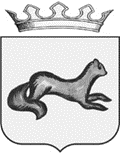 ГЛАВА ОБОЯНСКОГО РАЙОНА КУРСКОЙ ОБЛАСТИРАСПОРЯЖЕНИЕот 08.04.2020    № 41-рО внесении изменений в распоряжение Главы Обоянского района от 19.03.2020 № 29-р            В соответствии с распоряжениями Губернатора Курской области от 05.04.2020 №112-рг, от 07.04.2020 №122-рг «О внесении изменений в распоряжение Губернатора Курской области от 10.03.2020 №60-рг «О введении режима повышенной готовности»» внести в распоряжение Главы Обоянского района от 19.03.2020 №29-р «О введении режима повышенной готовности на территории Обоянского района Курской области» изменения, изложив его в следующей редакции:«О введении режима повышенной готовности на территории Обоянского района Курской областиВ связи с угрозой распространения в Курской области новой коронавирусной инфекции (CОVID-19), в соответствии с подпунктом «б» пункта 6 статьи 4.1 Федерального закона от 21 декабря 1994 года № 68-ФЗ «О защите населения и территорий от чрезвычайных ситуаций природного и техногенного характера»:1.Ввести на территории Обоянского района Курской области режим повышенной готовности.2.	Временно приостановить на территории Обоянского района Курской области:2.1.	Деятельность ночных клубов (дискотек) и иных аналогичных объектов, кинотеатров (кинозалов), детских игровых комнат и детских развлекательных центров, иных развлекательных и досуговых заведений.2.2.	Оказание стоматологических услуг, за исключением заболеваний и состояний, требующих оказание стоматологической помощи в экстренной или неотложной форме.2.3.	С 26 марта 2020 года по 30 апреля 2020 года включительно:2.3.1.	Работу ресторанов, баров, кафе, столовых, буфетов, закусочных и иных предприятий общественного питания, за исключением обслуживания на вынос без посещения гражданами помещений таких предприятий, а также доставки заказов.Данное ограничение не распространяется на столовые, буфеты, кафе и иные предприятия питания, осуществляющие организацию питания для работников организаций.2.3.2.	Работу объектов розничной и оптовой торговли, за исключением аптек и аптечных пунктов, специализированных объектов розничной торговли, в которых осуществляется заключение договоров на оказание услуг связи и реализация связанных с данными услугами средств связи (в том числе мобильных телефонов, планшетов), а также объектов розничной и оптовой торговли в части реализации продовольственных товаров и (или) непродовольственных товаров первой необходимости, указанных в приложении № 1 к настоящему распоряжению, продажи товаров дистанционным способом, в том числе с условием доставки..2.3.3.	Работу салонов красоты, косметических, СПА-салонов, массажных салонов, парикмахерских, соляриев, бань, саун, фитнес-центров, бассейнов и иных объектов, в которых оказываются подобные услуги, предусматривающие очное присутствие гражданина, за исключением услуг, оказываемых дистанционным способом, в том числе с условием доставки.3. Ввести запрет на курение кальянов в общественных местах.4. Осуществлять с 30 марта 2020 по 30 апреля 2020 года включительно перевозку пассажиров общественным автомобильным транспортом по межмуниципальным маршрутам регулярного сообщения во временные отрезки с 6.00 до 9.00 и с 18.00 до 21.00 ежедневно. Рекомендовать организациям и индивидуальным предпринимателям, осуществляющим перевозки	общественным	транспортом, обеспечить доведение расписания движения общественного транспорта на указанный период до населения.5.	Лицам, прибывшим на территорию Российской Федерации:5.1.	Сообщать о своем возвращении в Российскую Федерацию, месте, датах пребывания за рубежом, контактную информацию по телефонам горячей линии: +79207270689, +7(4712)324319;5.2.	При появлении первых респираторных симптомов незамедлительно обратиться за медицинской помощью на дому без посещения медицинских организаций.5.3.	Соблюдать постановления санитарных врачей о нахождении в режиме изоляции на дому.5.4.	Обеспечить самоизоляцию на дому на срок 14 дней со дня возвращения в Российскую Федерацию (не посещать работу, учебу, минимизировать посещение общественных мест).5.Гражданам, совместно проживающим в период обеспечения изоляции с лицами, указанными в пункте 5 настоящего распоряжения, а также с лицами, в отношении которых приняты постановления санитарных врачей об изоляции, обеспечить самоизоляцию на дому на срок, указанный в подпункте 5.4 пункта 5 настоящего распоряжения, либо на срок, указанный в постановлениях санитарных врачей.7. С 26 марта 2020 года по 30 апреля 2020 года включительно обязать соблюдать режим самоизоляции лицам в возрасте старше 65 лет, а также гражданам, имеющим заболевания, указанные в приложении №2 к настоящему распоряжению. Режим самоизоляции должен быть обеспечен по месту проживания указанных лиц либо в иных помещениях, в том числе в жилых и садовых домах.Режим самоизоляции может не применяться к руководителям и сотрудникам предприятий, организаций, учреждений и органов власти, чьё нахождение на рабочем месте является критически важным для обеспечения их функционирования, работникам здравоохранения, а также к лицам, определенным решением Штаба по мероприятиям по предупреждению завоза и распространения инфекции, вызванной коронавирусом, в Курской области.8.	Рекомендовать работодателям, осуществляющим деятельность на территории Обоянского района Курской области:8.1.	Обеспечить измерение температуры тела работникам на рабочих местах с обязательным отстранением от нахождения на рабочем месте лиц с повышенной температурой тела.8.2.	Оказывать работникам содействие в обеспечении соблюдения режима самоизоляции на дому.8.3.	При поступлении запроса Управления Федеральной службы по надзору в сфере защиты прав потребителей и благополучия человека по Курской области незамедлительно представлять информацию о всех контактах заболевшего новой коронавирусной инфекцией (COVID-19) в связи с исполнением им трудовых функций, обеспечить проведение дезинфекции помещений, где находился заболевший.8.4.	Принять меры по изоляции работников, прибывших на территорию Российской Федерации, продолжительностью 14 календарных дней со дня их прибытия.8.5.	Не допускать на рабочее место и (или) территорию организации работников из числа граждан, указанных в пункте 7 настоящего распоряжения, а также работников, в отношении которых приняты постановления санитарных врачей об изоляции.8.6.	Перевести лиц, обязанных соблюдать режим самоизоляции, с их согласия на дистанционный режим работы или предоставить им ежегодный оплачиваемый отпуск.9.	Рекомендовать ОБУЗ «Обоянская ЦРБ» комитета здравоохранения Курской области (А.В.Капустин):9.1.	Обеспечить возможность оформления листков нетрудоспособности без посещения медицинских организаций для лиц, указанных в пункте 6 настоящего распоряжения.9.2.	Организовать работу ОБУЗ «Обоянская ЦРБ» с приоритетом оказания медицинской помощи на дому лихорадящим больным с респираторными симптомами, посещавшим территории, где зарегистрированы случаи новой коронавирусной инфекции (COVID-19), и пациентам старше 60 лет, для чего обеспечить усиление выездной амбулаторной службы сотрудниками отделений профилактики, фтизиатрической службы и клиническими ординаторами образовательных организаций высшего образования.9.3.	Обеспечить готовность ОБУЗ «Обоянская ЦРБ», осуществляющей медицинскую помощь стационарно и амбулаторно, оказывающей скорую медицинскую помощь, к приему и оперативному оказанию медицинской помощи больным с респираторными симптомами, отбор биологического материала для исследования на новую коронавирусную инфекцию (COVID-19).10.	Рекомендовать главам муниципальных образований Обоянского района совместно с профильными подразделениями Администрации Обоянского района:10.1.	В связи с угрозой распространения новой коронавирусной инфекции (COVID-19) отменить проведение массовых мероприятий спортивной, культурной, развлекательной и другой направленности по 30 апреля 2020 года включительно с возможностью дальнейшего продления.10.2.	При организации режима труда руководствоваться Методическими рекомендациями по режиму труда органов государственной власти, органов местного самоуправления и организаций с участием государства, разработанными Министерством труда и социальной защиты Российской Федерации.11.	Управлению образования Администрации Обоянского района (Т.А. Черникова) с 6 апреля по 30 апреля 2020 года включительно:11.1.	Обеспечить реализацию образовательных программ с применением электронного обучения и дистанционных образовательных технологий.11.2.	Определить минимальную необходимую численность работников, обеспечивающих функционирование образовательных организаций.11.3.	Перевести максимально возможное количество работников на дистанционный режим работы.12.	Рекомендовать:12.1.	Руководителям областных бюджетных профессиональных образовательных организаций, расположенных на территории Обоянского района, осуществлять реализацию образовательных программ с применением электронного обучения и дистанционных образовательных технологий, в том числе по индивидуальным учебным планам.12.2.	Определить минимальную необходимую численность работников, обеспечивающих функционирование образовательных организаций.12.3.	Перевести максимально возможное количество работников на дистанционный режим работы.13.	Управлению образования Администрации Обоянского района (Т.А.Черникова):13.1 Обеспечить в подведомственных дошкольных образовательных организациях, работу дежурных групп. Обеспечить соблюдение в указанных группах санитарного режима.13.2	Взимать родительскую плату за присмотр и уход в дошкольных образовательных организациях с родителей (законных представителей) только за дни фактического посещения ребенком дошкольной образовательной организации.13.3 В установленном порядке обеспечить мероприятия, направленные на создание условий для охвата питанием в виде выдачи продуктовых наборов или денежной компенсации для обучающихся льготной категории (детей с ограниченными возможностями здоровья, детей из малоимущих и многодетных семей) в период освоения образовательных программ с применением электронного обучения и дистанционных образовательных технологий.14.	Рекомендовать организациям, предоставляющим жилищно-коммунальные услуги, и организациям, предоставляющим услуги связи, обеспечить неприменение в указанный период мер ответственности за несвоевременное исполнение лицами, обязанными соблюдать режим самоизоляции в соответствии с пунктом 7 настоящего распоряжения, обязательств по оплате за жилое помещение, коммунальные услуги и услуги связи, а также обеспечить продолжение предоставления соответствующих услуг и не осуществлять принудительное взыскание задолженности в указанный период.Наличие задолженности по внесению платы за жилое помещение и коммунальные услуги в указанный период не учитывается при принятии решения о предоставлении (при предоставлении) субсидий на оплату жилого помещения и коммунальных услуг.15.	Управлению культуры, молодежной политики, физической культуры и спорта Администрации Обоянского района (Б.И.Бесчетников) совместно с главами муниципальных образований, региональными спортивными федерациями, физкультурно-спортивными организациями, собственниками (балансодержателями) объектов спорта приостановить до 30 апреля 2020 года включительно с возможностью дальнейшего продления:15.1. Проведение на территории Обоянского района физкультурных и спортивных мероприятий, включенных в Календарные планы официальных физкультурных мероприятий и спортивных мероприятий на 2020 год.15.2. Направление сборных команд Обоянского района для участия в физкультурных мероприятиях и спортивных мероприятиях различного уровня.15.3.	Деятельность организаций, осуществляющих подготовку спортивного резерва.15.4. Деятельность объектов спорта всех форм собственности.16.	Рекомендовать гражданам с 28 марта 2020 года по 30 апреля 2020 года воздержаться от посещения религиозных объектов.17.	Главам муниципальных образований, Управлению культуры, молодежной политики, физической культуры и спорта Администрации Обоянского района (Б.И.Бесчетников), заместителю Главы Администрации Обоянского района по финансово-экономическому развитию и ЖКХ Э.В.Губанову осуществлять в пределах своих полномочий контроль за соблюдением ограничений, установленных пунктами 2 и 3 настоящего распоряжения.17.1. Временно приостановить предоставление муниципальных и иных услуг в помещениях органов местного самоуправления Обоянского района Курской области и муниципальных учреждений Обоянского района Курской области, за исключением услуг, предоставление которых может осуществляться исключительно в указанных помещениях, при условии обеспечения предварительной записи граждан. При этом государственные и иные услуги, предоставление которых возможно в электронном виде, предоставляются исключительно в электронном виде.17.2.	Обязать:граждан соблюдать дистанцию до других граждан не менее 1,5 метра (социальное дистанцирование), в том числе в общественных местах и общественном транспорте, за исключением случаев оказания услуг по перевозке пассажиров и багажа легковым такси;органы местного самоуправления, организации и индивидуальных предпринимателей, а также иных лиц, деятельность которых связана с совместным пребыванием граждан, обеспечить соблюдение гражданами (в том числе работниками) социального дистанцирования, в том числе путем установления специального режима допуска и нахождения в зданиях, строениях, сооружениях (помещениях в них), на соответствующей территории (включая прилегающую территорию);граждан не покидать места проживания (пребывания), за исключением случаев обращения за экстренной (неотложной) медицинской помощью и случаев иной прямой угрозы жизни и здоровью, случаев следования к месту (от места) осуществления деятельности (в том числе работы), которая не приостановлена, в соответствии с настоящим распоряжением, осуществления деятельности, связанной с передвижением по территории Курской области, в случае если такое передвижение непосредственно связано с осуществлением деятельности, которая не приостановлена (в том числе оказанием транспортных услуг и услуг доставки), а также следования к ближайшему месту приобретения товаров, работ, услуг, реализация которых не ограничена в соответствии с настоящим распоряжением, выгула домашних животных на расстоянии, не превышающем 100 метров от места проживания (пребывания), выноса отходов до ближайшего места накопления отходов.Ограничения, установленные настоящим пунктом, не распространяются на случаи оказания медицинской помощи, деятельность правоохранительных органов, органов по делам гражданской обороны и чрезвычайным ситуациям и подведомственных им организаций, органов по надзору в сфере защиты прав потребителей и благополучия человека, иных органов в части действий, непосредственно направленных на защиту жизни, здоровья и иных прав и свобод граждан, в том числе противодействие преступности, охрану общественного порядка, собственности и обеспечения общественной безопасности.Такие следования (перемещения) граждан осуществляются при наличии маршрутных листов, выданных в порядке, установленном Администрацией Курской области.18.	Рекомендовать ОБУ «СББЖ Обоянского района» (Т.С.Лубенцева) принять участие в работе по проведению санитарной обработки территорий, техники и помещений.19.	Руководителям организаций Обоянского района Курской области, независимо от организационно-правовой формы, главам муниципальных образований Обоянского района Курской области в период нерабочих дней провести дезинфекцию всех помещений административных зданий и общественных мест пребывания работников.20.	Заместителю Главы Администрации Обоянского района по финансово-экономическому развитию и ЖКХ Э.В.Губанову:совместно с главами муниципальных образований Обоянского района Курской области обеспечить контроль за исполнением пункта 19 настоящего распоряжения;осуществлять в пределах своих полномочий контроль за соблюдением ограничений, установленных пунктами 2 и 3 настоящего распоряжения.21.	Установить, что распространение новой коронавирусной инфекции (COVID-19) является в сложившихся условиях чрезвычайным и непредотвратимым обстоятельством, повлекшим введение режима повышенной готовности в соответствии с Федеральным законом от 21 декабря 1994 года № 68-ФЗ «О защите населения и территорий от чрезвычайных ситуаций природного и техногенного характера», который является обстоятельством непреодолимой силы.22.	Комиссии по предупреждению и ликвидации чрезвычайных ситуаций и обеспечению пожарной безопасности Администрации Обоянского района Курской области обеспечить координацию действий органов местного самоуправления Обоянского района Курской области и организаций.23.	Рекомендовать главному врачу ОБУЗ «Обоянская ЦРБ» А.В.Капустину ежедневно представлять Главе Обоянского района доклад о ситуации с распространением в Обоянском районе Курской области новой коронавирусной инфекции (COVID-19), количестве заболевших, в том числе вновь выявленных случаях заражения инфекцией.24.	Контроль исполнения настоящего распоряжения оставляю за собой.».Глава Обоянского района					          В.Н. ЖилинВ.Н.Долгов (47141)2-23-87									Приложение №1 к распоряжению Главы Обоянского района Курской области от 08.04.2020 №41-рПЕРЕЧЕНЬнепродовольственных товаров первой необходимостиСанитарно-гигиеническая маска.Антисептик для рук.Салфетки влажные.Салфетки сухие.Мыло туалетное.Мыло хозяйственное.Паста зубная.Щетка зубная.Бумага туалетная.Гигиенические прокладки.Стиральный порошок.Подгузники детские.Спички, коробок.Свечи.Пеленка для новорожденного.Шампунь детский.Крем от опрелостей детский.Бутылочка для кормления.Соска-пустышка.Бензин автомобильный.Дизельное топливо.Сжиженный природный газ.Автозапчасти (включая материалы смазочные, шины, покрышки, камеры).Зоотовары (включая корма для животных и ветеринарные препараты).Ритуальные принадлежности.Строительные и отделочные материалы и инструменты.Оборудование электрическое и кабельная продукция.Семена, саженцы, посадочный материал.Удобрения и ядохимикаты.Предметы садово-огородние и инвентарь.Очки, линзы и их части.Приложение №2к распоряжению Главы Обоянского района Курской области от 08.04.2020 №41-рПереченьзаболеваний, требующих соблюдения режима самоизоляции.Болезнь эндокринной системы - инсулинозависимый сахарный диабет, классифицируемая в соответствии с Международной классификацией болезней-10 (МКБ-10) по диагнозу ЕЮ.Болезни органов дыхания из числа:Другая хроническая обструктивная легочная болезнь, классифицируемая в соответствии с МКБ-10 по диагнозу J44.Астма, классифицируемая в соответствии с МКБ-10 по диагнозуJ45.Бронхоэктатическая болезнь, классифицируемая в соответствии с МКБ-10 по диагнозу J47.Болезнь системы кровообращения - легочное сердце и нарушения легочного кровообращения, классифицируемая в соответствии с МКБ-10 по диагнозам 127.2,127.8,127.9.Наличие трансплантированных органов и тканей, классифицируемых в соответствии с МКБ-10 по диагнозу Z94.Болезнь мочеполовой системы1 - хроническая болезнь почек 3-5 стадии, классифицируемая в соответствии с МКБ-10 по диагнозам N18,0, N18.3 - N18.5.Новообразования из числа2:Злокачественные новообразования любой локализации1, в том числе самостоятельных множественных локализаций, классифицируемые в соответствии с МКБ-10 по диагнозам С00-С80, С97.Острые лейкозы, высокозлокачественные лимфомы, рецидивы и резистентные формы других лимфопролиферативных заболеваний, хронический миелолейкоз в фазах хронической акселерации и бластного криза, первичные хронические лейкозы и лимфомы1, классифицируемые в соответствии с МКБ-10 по диагнозам С81-С96, D46.1	При режиме самоизоляции допускается посещение медицинской организации по поводу основного заболевания.2	Самоизоляция не распространяется на пациентов, отнесенных к третьей клинической группе (в онкологии).